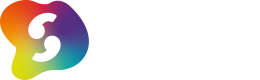 Speakers for schoolsY10 Careers LessonVisit the site below and choose one of the speakers. Listen to the speech and answer the questions that follow. Pick a speaker involved in a field that you are interested in or might be interested in.https://www.speakersforschools.org/inspiration/vtalks/vtalks-video-library/RICHARD MURRELL - Lead Director, BBC NewsJAMES TAYLOR - Keynote Speaker & Creativity ExpertBARONESS NATALIE BENNETT - Peer & Former Leader of the Green Party of England and Wales EDWARD VINCE - Creative Director, AirbnbDAVID MORRISSEY - Actor and Director THE PENGUIN TALKS - expertise and practical tips for managing anxiety and taking control of your mood during these uncertain times. PAUL WILLIAMS- wildlife producer at the BBCTOM TOUMAZIS MBE Former Media, Entertainment and Tech Executive, now investor in start ups What is the speakers background? Where were, they brought up and educated? What advice was the speaker given to help them follow their career.What advice did the speaker offer to you students on pursuing your dream career?What successes has the speaker had and how did they shape their career?What problems did the speaker have to overcome in their careers?Download A speakers question and answer sheet. Or use one of the questions that was asked if there are none to download. (below the speaker’s video)Downloadable questions and answers:RICHARD MURRELL - Lead Director, BBC NewsJAMES TAYLOR - Keynote Speaker & Creativity ExpertBARONESS NATALIE BENNETT - Peer & Former Leader of the Green Party of England and Wales EDWARD VINCE - Creative Director, AirbnbTOM TOUMAZIS MBE - Former Media, Entertainment and Tech Executive, now investor in start upsPick two of the questions and analyse the answers in terms of: Why do you think they might help you in your future career? Why did you pick those questions and answers? Did they inspire you? How? Why? or did you just think that the question and answer was interesting? Why was it?What two things have you learnt from the speech? Was it a piece of advice? How will this help you in your future career direction? If at all? Watch out for more speakers next week they are really good. Which one will you listen too?  Upcoming talks: https://www.speakersforschools.org/inspiration/vtalks/upcoming-vtalks/